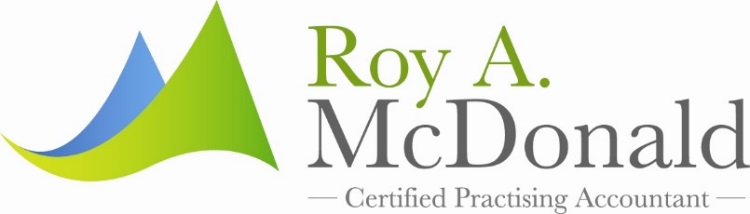 Roy A McDonald Capital Gains ChecklistNet capital gains – (a) Did you sell property?	Yes/NoIf yes, we will need to know the following information:
(Please complete for each sale)
(Please also provide “statement of adjustments” completed by your solicitor/conveyancer)(b) Did you sell any shares?	Yes/NoIf yes, we will need to know the following information: (Please complete for each sale)Address:$Date the purchase contract was signed (not settlement date)Purchase cost of the Investment PropertyPurchase costs involved:-  Legal fees (not already claimed as borrowing costs)-  Stamp duty on purchase-  Buyers agent costs-  Building & pest inspections-  OtherDate of sale of the Investment Property (date the sale CONTRACT was signed, not settlement date) PriceCosts involved with sale: Advertising-  Legal fees-  Real estate agent costs-  OtherAny other relevant informationName of shares sold:Date of Purchase of SharesPurchase cost of the SharesPurchase costs involved:-  Brokerage Fees-  Other – details of DRP’sDate of sale of the Shares Price costs involved:-  Brokerage Fees-  OtherAny other relevant information you are able to supply